Protokół odbioru prac częściowy/końcowysporządzony w ………………………., dnia ...................................... roku w sprawie odbioru prac wykonanych przez …………………………………………… w obiekcie przy ul. ……………………………... w …………………………………………... na podstawie umowy nr ............................... z dnia .......................... Komisja odbioru ze strony Zamawiającego w składzie:................................................................................................................................................przy udziale przedstawiciela Wykonawcy: ........................................................................w obecności inspektora nadzoru:  .........................................................................w obecności właściciela/użytkownika:  .........................................................................przeprowadziła częściowy/końcowy odbiór Przedmiotu umowy i stwierdziła co następuje:1. Prace wykonane zostały zgodnie z umową bez wad / z wadami wymienionymi w załączniku nr ……., które Wykonawca zobowiązuje się usunąć w terminie do dnia………………….2. Termin wykonania prac został dotrzymany / przekroczony* o …………………… dni z powodu .........…………………………………………………………………………………3. Wykonawca przekazał komplet dokumentów wymaganych umową dla dokonania odbioru:……………………………………………………………………………………………………………………………………………………………………………………………………………………………………………………………………………………………………………………………………………………………………………………Na tym odbiór prac został zakończony, co obecni potwierdzają własnymi podpisami:Podpisy:* Niepotrzebne skreślić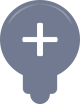 Przykład Protokołu odbioru prac do umowy o wykonanie usług usuwania wyrobów zawierających azbest Za ZamawiającegoZa WykonawcęInspektor nadzoruWłaściciel / zarządzający